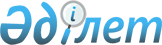 Об организации социальных рабочих мест на территории Енбекшильдерского района на 2012 год
					
			Утративший силу
			
			
		
					Постановление акимата Енбекшильдерского района Акмолинской области от 27 февраля 2012 года № А-3/74. Зарегистрировано Управлением юстиции Енбекшилдерского района Акмолинской области 5 марта 2012 года № 1-10-157. Утратило силу - постановлением акимата Енбекшильдерского района Акмолинской области от 15 мая 2012 года № А-4/161      Сноска. Утратило силу - постановлением акимата Енбекшильдерского района Акмолинской области от 15.05.2012 № А-4/161.      Примечание РЦПИ:

      В тексте сохранена авторская орфография и пунктуация.

      В соответствии со статьями 31, 37 Закона Республики Казахстан от 23 января 2001 года «О местном государственном управлении и самоуправлении в Республике Казахстан», пунктом 5-4 статьи 7, статьей 18-1 Закона Республики Казахстан от 23 января 2001 года «О занятости населения», Правилами организации и финансирования социальных рабочих мест, утвержденных постановлением Правительства Республики Казахстан от 19 июня 2001 года № 836, постановлением Правительства Республики Казахстан от 31 марта 2011 года № 316 «Об утверждении Программы занятости 2020», Правилами организации и финансирования обучения, содействия в трудоустройстве лиц, участвующих в активных мерах содействия занятости, и предоставление им мер государственной поддержки, утвержденными постановлением Правительства Республики Казахстан от 18 июля 2011 года № 815, акимат Енбекшильдерского района ПОСТАНОВЛЯЕТ:



      1. Организовать социальные рабочие места по Енбекшильдерскому району на 2012 год.



      2. Утвердить прилагаемый перечень работодателей по организации социальных рабочих мест:

      1) финансируемые из средств республиканского бюджета, согласно приложению 1;

      2) финансируемые из средств районного бюджета, согласно приложению 2.



      3. Контроль за исполнением данного постановления возложить на заместителя акима района Шаяхметова К.Ш.



      4. Данное постановление вступает в силу со дня государственной регистрации в Департаменте юстиции Акмолинской области и вводится в действие со дня официального опубликования.      Аким района                                Т.ХАМИТОВ

Приложение 1

к постановлению акимата

Енбекшильдерского района

от 27 февраля 2012 года

№ А-3/74 Перечень

работодателей по организации социальных рабочих мест

на территории Енбекшильдерского района финансируемые

из средств республиканского бюджета

Приложение 2

к постановлению акимата

Енбекшильдерского района

от 27 февраля 2012 года

№ А-3/74 Перечень

работодателей по организации социальных рабочих

мест на территории Енбекшильдерского района

финансируемые из средств районного бюджета
					© 2012. РГП на ПХВ «Институт законодательства и правовой информации Республики Казахстан» Министерства юстиции Республики Казахстан
				№Наименование работодателяПрофессия, должность работникаКол-во органи

зуемых

рабочих местРазмер

месяч

ной заработной платы,

(тенге)Продол

житель

ность работ, (меся

цев)Размер

месячной заработной платы, который будет компенсирован из бюджета /республи

канский/

(тенге)1Товарищество с ограниченной ответствен

ностью «Балу-2005»Тракторист-механиза

тор1052 000626 0002Индивидуаль

ный предпри

ниматель «Мечта»КондитерКухонная рабочая3235 00030 000617 50015 000№Наименование работодателяПрофессия, должность работникаКол-во органи

зуемых

рабочихместРазмер

месяч

ной заработной платы,

(тенге)Продолжительнос

ть работ, (меся

цев)Размер

месячной

заработнойплаты, который будет компенсирован из бюджета /районный /(тенге)3Индивидуаль

ный предпринима

тель «Кирсанов»Рабочие917 43968 7204Индивидуаль

ный предпринима

тель «Акишева»Кухонные рабочие517 43968 720